ISTITUTO COMPRENSIVO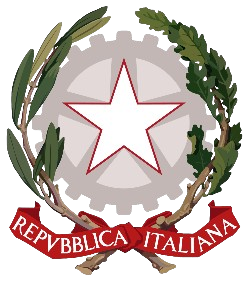 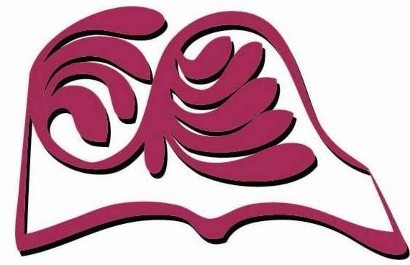 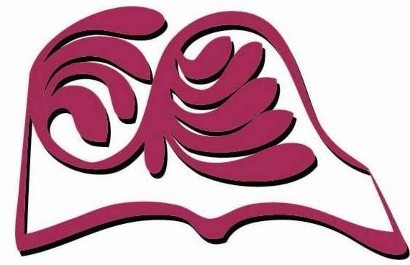 CARPINETI-CASINA“G.GREGORI”Scuola Infanzia, Primaria, Secondaria di 1° GradoVia Francesco Crispi, 74   -    42033 CARPINETI (RE)Tel. 0522/618418 Fax. 0522/718477E-mail REIC826006@istruzione.it                                www.iccarpineticasina.edu.it                                        Cod.Fisc. 80016070353Consiglio d’Istituto n ° 11 del 28 marzo 2023 Delibera n°3 di assunzione in bilancio.Avviso pubblico “Piano Scuola 4.0” in attuazione della linea di investimento 3.2 “Scuola 4.0: scuole innovative, cablaggio, nuovi ambienti di apprendimento e laboratori” nell’ambito della Missione 4 - Componente 1 - del Piano nazionale di ripresa e resilienza, finanziato dall’Unione europea - Next Generation EU prot. 161 del 14/06/2022;VISTO l’allegato 1 - Riparto delle risorse alle istituzioni scolastiche in attuazione del Piano “Scuola 4.0” e della linea di investimento 3.2 “Scuola 4.0", finanziata dall'Unione Europea - Next generation EU - Azione 1 - Next Generation Classrooms; VISTO che questa Istituzione Scolastica eA stata autorizzata ad attuare il Piano - Azione 1 - Next Generation Classrooms/ Azione 2 - Next Generation Labs per un importo pari ad € 111.774,46 CONSIDERATO il Codice CUP n G44D23000510006 acquisitoVISTO l’Accordo di Concessione prot. n°41681 del 17/03/2023VISTO il decreto del 28 agosto 2018 n° 129 “Regolamento recante istruzioni generali sulla gestione amministrativo –contabile delle Istituzioni scolastiche”VISTA la legge 107/2015 art. 1DATO che eA necessario prevedere una area specifica delle Entrate nell’ambito del Programma Annuale al fine di evitare la commistione della gestione dei fondi strutturali con fondi di altra provenienza secondo quanto previsto dalle linee guida.Il Consiglio d’Istituto Delibera CON ESITO VOTAZIONE ALL’UNANIMITA’l’assunzione in bilancio dell’importo ad € 111.774,46 di individuare il DS Sara Signorelli  come PROJECT MANAGER a titolo oneroso.di rendere pubblico il presente provvedimento mediante l’inserimento nell’Albo Pretorio del sito dell’istituto e mediante l’affissione agli albi degli edifici scolastici  di dichiarare la presente delibera immediatamente esecutivaIl Presidente del Consiglio d’Istituto Francesco Canovi La segretaria Elena GianniniMissione 4 – Istruzione e Ricerca – Componente 1 – Potenziamento dell’offerta dei servizi di istruzione: dagli asili nido alle Università – Investimento 3.2 “Scuola 4.0: Scuole innovative , cablaggio, nuovi ambienti di apprendimento e laboratory” del Piano nazionale di ripresa e resilienza, finanziato dall’Unione Europea – Next Generation EUMissione 4 – Istruzione e Ricerca – Componente 1 – Potenziamento dell’offerta dei servizi di istruzione: dagli asili nido alle Università – Investimento 3.2 “Scuola 4.0: Scuole innovative , cablaggio, nuovi ambienti di apprendimento e laboratory” del Piano nazionale di ripresa e resilienza, finanziato dall’Unione Europea – Next Generation EUMissione 4 – Istruzione e Ricerca – Componente 1 – Potenziamento dell’offerta dei servizi di istruzione: dagli asili nido alle Università – Investimento 3.2 “Scuola 4.0: Scuole innovative , cablaggio, nuovi ambienti di apprendimento e laboratory” del Piano nazionale di ripresa e resilienza, finanziato dall’Unione Europea – Next Generation EUMissione 4 – Istruzione e Ricerca – Componente 1 – Potenziamento dell’offerta dei servizi di istruzione: dagli asili nido alle Università – Investimento 3.2 “Scuola 4.0: Scuole innovative , cablaggio, nuovi ambienti di apprendimento e laboratory” del Piano nazionale di ripresa e resilienza, finanziato dall’Unione Europea – Next Generation EUMissione 4 – Istruzione e Ricerca – Componente 1 – Potenziamento dell’offerta dei servizi di istruzione: dagli asili nido alle Università – Investimento 3.2 “Scuola 4.0: Scuole innovative , cablaggio, nuovi ambienti di apprendimento e laboratory” del Piano nazionale di ripresa e resilienza, finanziato dall’Unione Europea – Next Generation EUMissione 4 – Istruzione e Ricerca – Componente 1 – Potenziamento dell’offerta dei servizi di istruzione: dagli asili nido alle Università – Investimento 3.2 “Scuola 4.0: Scuole innovative , cablaggio, nuovi ambienti di apprendimento e laboratory” del Piano nazionale di ripresa e resilienza, finanziato dall’Unione Europea – Next Generation EUMISSIONE COMPONENTELinea investimentoCODICE AVVISOTITOLO AVVISO DECRETOCUPImportoM4C1M4C1I3.2-ScuoleInnovative e laboratoriM4C1I3.2-2022-961Piano scuola 4.0-Azione1-Next generationclass-Ambienti di apprendimento innovativiG44D23000510006111.774,46